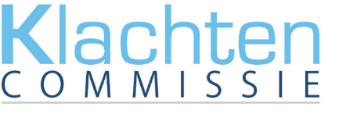 Samenvatting uitspraak klachtencommissie van 12 december 2023 
Klager is ontevreden over de verplichte medicatie die hij elke drie weken sinds zijn ontslag krijgt. Zelf wil hij graag sociale contacten inzetten voor herstel en behandeling via cognitieve gedragstherapie (CGT) in plaats van medicatie. Klager ervaart bijwerkingen zoals rusteloosheid, concentratie- en communicatieproblemen en vraagt om afbouw met lage dosering. Beklaagde ziet nog geen mogelijkheid voor afbouw van medicatie door de ontbrekende CGT en dagbesteding.De commissie beoordeelt de gedwongen medicatie volgens de Wet verplichte geestelijke gezondheidszorg. Ze constateert een vertraging in de communicatie over de medicatie, maar dit heeft geen consequenties. Daarnaast oordeelt de commissie dat aan de vereisten van proportionaliteit, subsidiariteit, veiligheid en doelmatigheid is voldaan. Klager zijn psychiatrische klachten vereisten tijdens zijn opname acuut ingrijpen. Op dit moment is afbouwen nog niet aan de orde, aangezien dagbesteding en CGT nog niet gerealiseerd zijn. Klager ziet de huidige dosering vanwege bijwerkingen als te hoog. Hij maakt echter geen gebruik van het aanbod van beklaagde om medicatie die de bijwerkingen onderdrukken verder op te hogen. Minder ingrijpende alternatieven voor behandeling met minder bijwerkingen zijn momenteel niet beschikbaar. Bovenkant formulierHet klachtonderdeel wordt ongegrond verklaard. De commissie benadrukt de noodzaak van perspectief voor klager en dringt aan op een tussenliggend gesprek waarin beklaagde duidelijkheid kan geven over de start van CGT en een afbouwplan voor de medicatie. Ze benoemen ook het belang van klagers start bij de zorgboerderij voor dagbesteding en adviseren hem om het aanbod van beklaagde te overwegen om de medicatie, die de bijwerkingen verminderd, te verhogen naar 4 keer per dag in eigen beheer om de tijd te overbruggen tot afbouw.